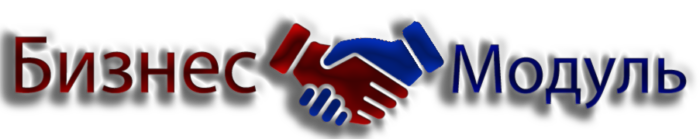 г. Москва, ул. Летниковская, д.10, стр. 1, офис 210.ООО «БИЗНЕСМОДУЛЬ» совместно с саморегулируемыми организациями разработали и внедряют «ПРОГРАММУ ПОДДЕРЖКИ и РАЗВИТИЯ БИЗНЕСА» для членов саморегулируемых организаций строителей и проектировщиков. ООО «БИЗНЕСМОДУЛЬ» предлагает новый путь взаимного сотрудничества. Мы поможем Вам наладить стратегически важные бизнес-коммуникации в вашей профессиональной среде строительных и проектных работ.ООО «БИЗНЕСМОДУЛЬ» имеет значительные привилегии в работе с компаниями-партнерами из различных сфер бизнеса: страховые фирмы, банки, государственные ведомственные организации и многое другое.Виды оказываемых услуг компаниям.Строительным организациям:- помощь подбора строительных компании из числа действующих и добросовестных членов СРО;- осуществление строительства, реконструкции, капитального ремонта, сноса объекта капитального строительства;- получение разрешения на строительство;- осуществление строительного контроля, технического надзора, авторского надзора при строительстве, реконструкции, капитальном ремонте, сносе объекта капитального строительства;- выполнение функций технического заказчика;- формирование исполнительной документации;- помощь в формирование сдаточной папки ЗОС;- разрешение на ввод в эксплуатацию объекта капитального строительства;- банковские гарантии. 2. Проектным организациям:- помощь подбора проектных компании из числа действующих и добросовестных членов СРО;- разработка и корректировка проектной документации стадий ПД и РД;- получение исходно-разрешительной документации (ИРД);	- оформление и согласование градостроительного плана земельного участка (ГПЗУ);- помощь в получении и корректировке технических условий (ТУ); - согласование проектной документации в ведомственных организациях;- согласование и установление границ санитарной защитной зоны (СЗЗ);- разработка и согласование архитектурно-градостроительного решения (АГР) и архитектурно-градостроительного облика (АГО);	- обследование объектов строительства;			- подготовка текстовой и графической частей проектной документации в соответствии с Постановлением Правительства РФ от 16 февраля 2008 г. № 87 «О составе разделов проектной документации и требованиях к их содержанию»;- помощь в прохождении государственной и негосударственной экспертизы на территории Москвы и Московской области;- банковские гарантии.Иные услуги:- проведение экспертизы строительных материалов;- проведение кадастровых работ (технической инвентаризации) объектов капитального строительства и подготовка необходимой технической документации (поэтажные планы, экспликации) для дальнейшего получения разрешения на ввод в эксплуатацию и постановки объекта недвижимости на кадастровый учет в Росреестре;- оказание услуг по участию, формированию пакетов документов для участия, в тендерных процедурах по 44-ФЗ, 223-ФЗ, 615-ПП;- проведение экспертизы промышленной безопасности технических устройств, зданий и сооружений на опасном производственном объекте;- техническое диагностирование трубопроводов, резервуаров и сосудов под давлением в процессе эксплуатации;- разработка специальных технических условий (СТУ) и согласование в МЧС и Минстрое;- проведение строительно-технической экспертизы зданий и сооружений;- финансово-технический строительный аудит и мониторинг (ФТА и ФТМ);- прямое взаимодействие дистрибьютора Польского завода «Dospel» на территории России (Более 40 лет Dospel остаётся одним из ведущих производителей оборудования для систем вентиляции и кондиционирования воздуха);- монтаж (демонтаж) системы вентиляции и кондиционирования воздуха.По всем вышеперечисленным предложениям вы можете связаться со специалистом по телефону 8(495)125-42-41. Сайт www.biznesmodul.su Наша программа,разработанная совместно с ООО «БИЗНЕСМОДУЛЬ» -  это Ваша возможность построить взаимодействие будущего.Телефон: 8-495-125-42-41www.biznesmodul.suwww.biznesmodul.suinfo@biznesmodul.su